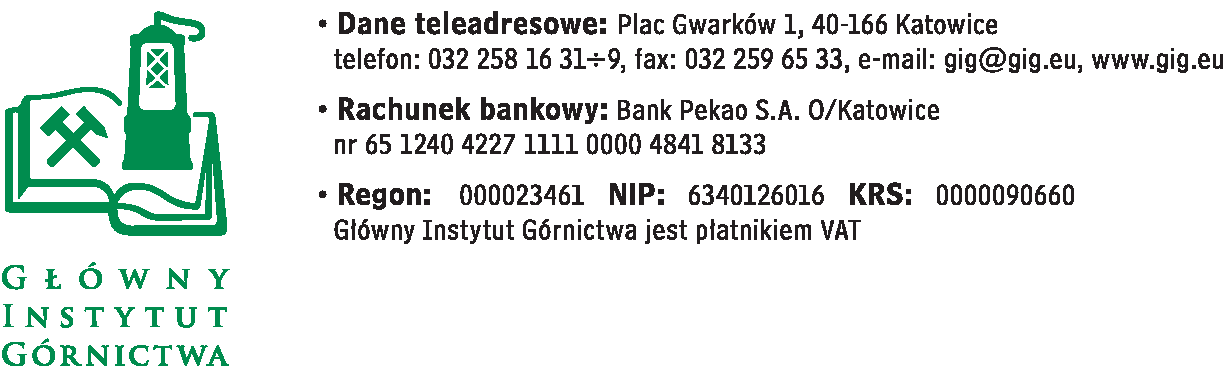 FZ-1/5075/KB/2018/SC                                                                               Katowice,  dnia  27.10.2018Odpowiedzi  na pytania do postępowania przetargowego Na dostawę  materiałów  laboratoryjnych oraz części eksploatacyjnych do posiadanej aparatury: Część 7:  Elementy eksploatacyjne do posiadanych przez Zamawiającego urządzeń:  CX-701 Elmetron,                wirówki   MPW-352, zmywarki Salvislab  SDC1160W związku z prowadzonym postępowaniem,  w oparciu o Art.38  ust. 1 Ustawy Prawo Zamówień Publicznych z dnia 29.01.2004 roku,  wpłynęły  do Głównego Instytutu Górnictwa  zapytania dotyczące treści SIWZ, na które Zamawiający odpowiada pod  pytaniem:Mam pytania do części 7, przetargu FZ-1/5075/KB/2018/SCPoz. 7. R-r do regeneracji membran - pojemność 100 ml czy też 250 ml?Odpowiedź  Zamawiającego : 250 mlPoz. 11. Pojemniki z pokrywką - jakie pojemniki i do jakiego wirnika w wirówce MPW 352?Odpowiedź  Zamawiającego :         Pojemniki z  pokrywkami przeznaczone  do wirnika kątowego 10 x 50 ml na probówki Falcon  (z pozycji 10)Poz. 12 i 13. Jakie pojemności - 10 kg czy inne?Odpowiedź  Zamawiającego : 10 kgPoz. 14. Sól - 2 kg?Odpowiedź  Zamawiającego : 2 kgOdpowiedź Zamawiającego: Zamawiający wyraża zgodę i wprowadza zmiany do SIWZ.Termin składania ofert tj. 13.12.2018 godz. 10.00  nie ulega zmianie.                                                                                           Z poważaniem          Przewodniczący Komisji Przetargowej                     Monika Wallenburg